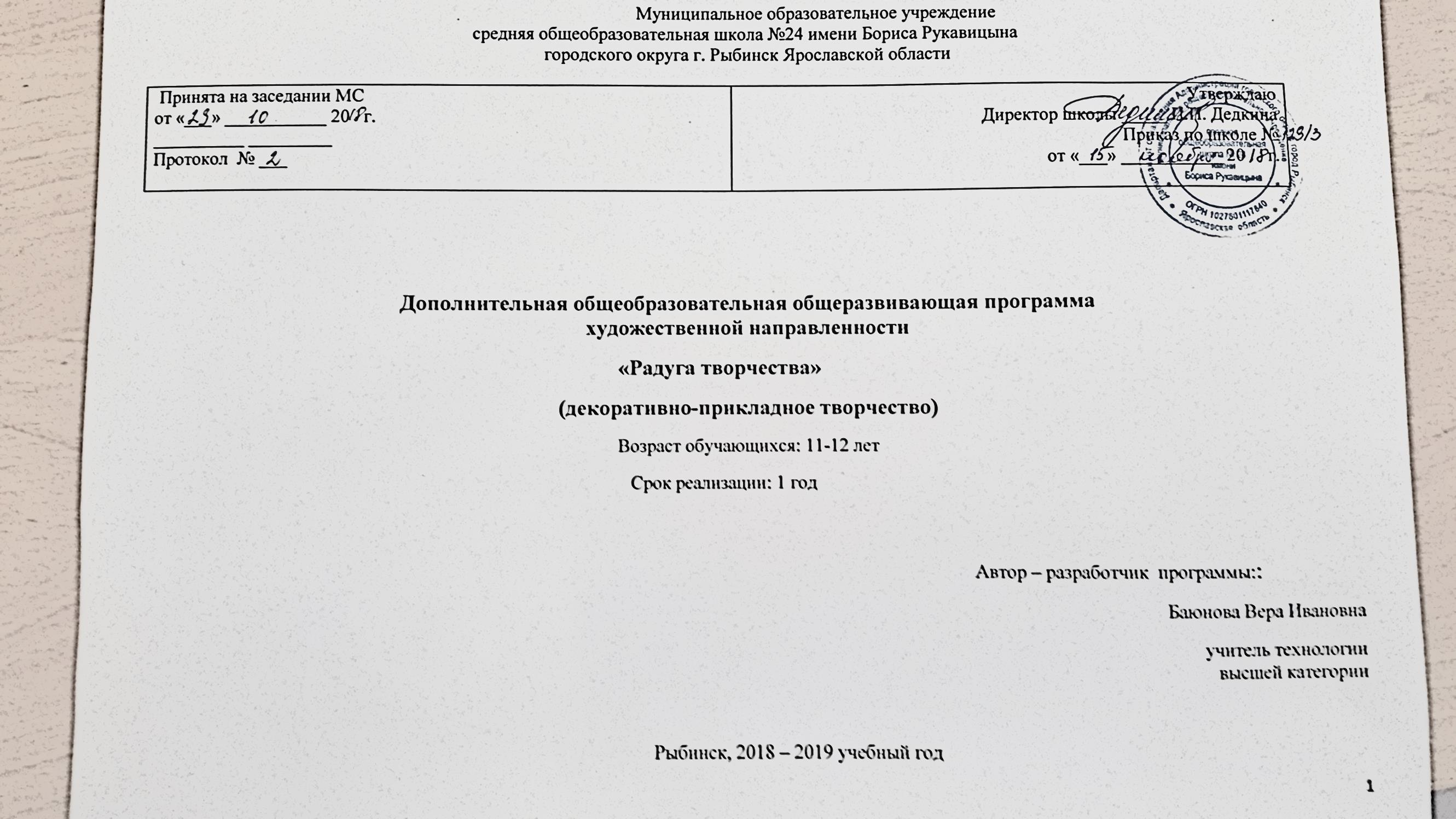 Муниципальное образовательное учреждениесредняя общеобразовательная школа №24 имени Бориса Рукавицына городского округа г. Рыбинск Ярославской областиДополнительная общеобразовательная общеразвивающая программа                                                                                художественной направленности                                                                                      «Радуга творчества»(декоративно-прикладное творчество)Возраст обучающихся: 11-12 лет                                                                                                                                        Срок реализации: 1 год                                                                                                                                    Автор – разработчик  программы::                                                                                                                                                                                                                        Баюнова Вера Ивановнаучитель технологии                                                                                                                                                                                                                                      высшей категории                                                                                                            Рыбинск, 2018 – 2019 учебный год                                Раздел 1   1.  Пояснительная запискаПрограмма декоративно – прикладного творчества «Радуга творчества»  относится к художественной направленности, к  образовательной области «декоративно – прикладное искусство». Согласно приоритетным направлениям развития образовательной системы РФ, востребованными являются те дополнительные образовательные программы, которые дают возможность обучающимся проявить себя в социально значимой собственной практической деятельности. Воспитание творческой личности должно сопровождаться формированием не только знаний, умений и навыков, а, прежде всего, развитием творческого потенциала и способностью добывать знания собственным опытом. Одним из инструментов успешного решения данной задачи является использование в образовательной практике деятельности, связанной с декоративно-прикладным творчеством, которая должна содействовать развитию творческой индивидуальности обучающихся.     Программа разработана с учётом Федерального государственного образовательного стандарта основного общего образования, концепции духовно-нравственного развития и воспитания личности гражданина России.  направленность  программы  –  художественная;  актуальность  программы  –  своевременность,  необходимость, соответствие потребностям времени;  отличительные  особенности  программы  –  В.А.Сухомлинский писал, что «ребенок по своей природе – пытливый исследователь, открыватель мира. Так пусть перед ним открывается чудесный мир в живых красках, ярких и трепетных звуках, в сказке и игре, в собственном творчестве, в стремлении делать добро людям. Через сказку, фантазию, игру, через неповторимое детское творчество – верная дорога к сердцу ребенка»;  адресат программы  –  программа «Радуга творчества»  рассчитана на детей среднего (5-6 класс) школьного возраста,  и является одной из составляющих работы по общекультурному  развитию личности ребенка.   объем  и  срок  освоения  программы  – общее  количество учебных  часов,  запланированных  на  весь  период  обучения  и необходимых для освоения программы- 34.     формы  обучения  –  очная,  (Закон № 273-ФЗ, гл. 2, ст. 17, п. 2),   особенности  организации  образовательного  процесса  –   группа  разновозрастная, что способствует преемственности в работе творческого   коллектива. (Приказ №1008, п. 7);   режим  занятий,  периодичность  и продолжительность занятий  –   предлагаемая программа «Радуга творчества»  рассчитана на проведение занятий   1 час в неделю, 34 часа в год  1.2 Цель и задачи обучения, воспитания и развития детей Цель - создание  организационно-методических  и  психолого-педагогических  условий  для  формирования  и  развития  творческих способностей,  личностных  компетенций  обучающихся  в  процессе  занятий   декоративно-прикладным творчеством.Задачи.Образовательные задачи:  расширить  кругозор  детей  в  области  традиционных  и  современных декоративных техник и технологий;  научить  обучающихся  отдельным  приемам,  технике  и  технологии  изготовления поделок из различных материалов;  сформировать  специальные  умения  и  навыки  в  области  декоративно-прикладного творчества.Развивающие задачи:  развить  творческие  способности  (фантазию,  образное  мышление,  художественно-эстетический вкус и др.);  развить  у  обучающихся  интерес  к  познанию  окружающего  мира, удовлетворить  потребность  в  получении  новых  знаний  в  области декоративно-прикладного творчества.Воспитательные задачи:  формировать  у  обучающихся  личностные  качества  (ответственность, исполнительность,  трудолюбие,  аккуратность  и  др.)  средствами декоративно-прикладного творчества;  формировать у обучающихся культуру труда.Форма обучения  –  очнаяОсобенности организации образовательного процесса– объединение по интересам  на основе добровольности и разновозрастности. 1.3 Содержание программыРаздел 1  «Бисероплетение» - 5 часов «Бисероплетение» знакомит учащихся со стеклом, его цветовой гаммой, историей бисероплетения, использование бисера в украшениях и в быту. Обучающиеся учатся работать с проволокой, леской, резинкой. Знакомятся с вышивкой бисером и низанием всевозможных украшений, начиная от менее сложных и постепенно переходя к более сложным способам нанизывания. Работа в этой технике требует усидчивости, терпения, трудолюбия. Обучающиеся учатся планировать свою работу, распределять время. А самое главное – работа с бисером и его заменителями вырабатывает у детей и подростков умение видеть прекрасное, стараться самостоятельно создать что-то красивое, необычное. Процесс выполнения изделия требует от обучающихся ловких действий, которыми школьники младшего возраста владеют плохо. В ходе систематического труда рука обучающегося приобретает уверенность, точность, а пальцы становятся гибкими. Это оказывает решающее воздействие на становление красивого подчерка. Такой труд способствует развитию сенсомоторики – согласованности в работе глаз и рук, совершенствованию координации движений, гибкости, точности в выполнении действий. В процессе изготовления художественных изделий постепенно образуется система специальных навыков и умений. На умственное развитие обучающихся благотворное влияние оказывает изготовление изделий из бисера.
  Раздел 2    Декупаж – 5 часовИстоки декупажа. Где используется?  Знакомство с материалами. Особенности декупажа на разных поверхностях. Свойства и применение различных лаков, красок, контуров, гелей, грунтов. Правильное приклеивание салфеток классическим способом. Фон губкой. Дымка по краю. Создание эффектов «Картинка внутри». Понятие художественного декупажа и его разновидности. Создание цветной растушевки с помощью акриловых красок и замедлителя для них. Работа различными материалами для оформления.  Практические работы (по выбору):оформление деревянной доски для домаСоздание декоративной тарелки в технике «обратный декупаж» с применением контуровДекоративное ведеркоОформление шкатулки.Раздел 3  «Ожившие ткани»  -7  часовЖивопись лоскутным мазком. Место лоскутка в цветовом круге. Создание лоскутной композиции на основе пестрого лоскутка. Основы геометрической композиции. Цветовая композиция лоскутков в геометрическом орнаменте. Иллюзия объема: лента, цилиндр, кристаллы. Живописные картины из лоскутных квадратов. Составление лоскутного полотна. Сборка. Живописные полоски. Подготовка материалов, работа с эскизом, сборка узора. Лоскутное шитье в свободном стиле Практические работы (по выбору):ПанноКомпозицииминиатюры и др.Раздел 4.  Мягкая игрушка -10 часов     Конструирование и оформление игрушки Разнообразие игрушек. История возникновения мягкой игрушки. Назначение мягкой игрушки. Перечень необходимых материалов и инструментов для работы. Лексическое значение слов «деталь», «выкройка», «лекало», «вытачка», «эскиз».Следует обратить внимание учащихся на то, что мягкие игрушки можно выполнить не только из ткани, но и из других материалов. Поэтому несколько часов программа отводит на изготовление  игрушек из шерсти, пряжи. Основой для таких игрушек служат помпон и клубок. В процессе изготовления изделий учащиеся получают большие возможности для творчества. В этом возрасте дети стремятся к конечному результату, т.е. изготовлению изделия, а так же его оформлению. Им свойственно желание внести что-то новое, украсить игрушку по-своему, ощутить результат собственного творческого поиска. Обращение к изучению народного декоративно-прикладного искусства развивает эстетический вкус, вызывает интерес и любовь к искусству своего народа, а также желание вернуться к этому виду ручного труда.Раздел 5.  Свободное творчество.  Декорирование вещей (Хенд майд) – 7 часовДекорирование вещей (Хенд майд). Значимость вещи сделанной своими руками в разное время и разных странах.  Способы декорирования вещей. Материалы и инструменты. Смешанные техники. Выполнение проекта. 1.4. Планируемые результатыу 100 % участников кружка расширен  кругозор  детей за счет знакомства с   традиционными  и  современными декоративными техниками и технологиями;учащиеся обучены  отдельным  приемам,  технике  и  технологии  изготовления поделок из различных материалов;сформированы  специальные  умения  и  навыки  в  области  декоративно-прикладного творчества.у  обучающихся возникнет  интерес  к  познанию  окружающего  мира, удовлетворить  потребность  в  получении  новых  знаний  в  области декоративно-прикладного творчества.Раздел № 22. Комплекс организационно-педагогических условий2.1. Календарный учебный графикКалендарный учебный график как составная часть образовательной программы школы № 24 имени Бориса Рукавицына  определяет:- количество учебных недель – 34 - продолжительность каникул - по 10 дней (осенние, зимние, весенние)- даты начала и окончания  учебных  периодов (определяются приказом ДО)2.2. Условия реализации Материально – техническое обеспечение: план работы кабинета технологии  школы, тематика занятий кружка «Радуга творчества», используется УМК по технологии, издательский центр «Вентана – Граф», 2010г., авторы: Симоненко В. Д., Синица Н. В. и др.,  интернет – ресурсы, дополнительная справочная литература (см. Список литературы), кабинет технологии СОШ № 24 имени Бориса Рукавицына, в кабинете есть необходимое оборудование для выполнения творческих работ.Информационное обеспечение  –  аудио-, видео-, фото-, интернет источники.                                                                                                                 Кадровое обеспечение:   учитель  технологии  высшей категории, педагог дополнительного образования2.3. Формы аттестации Формы  отслеживания  и  фиксации  образовательных  результатов:  грамота,  готовая  работа,  журнал  посещаемости,  маршрутный  лист, материал  анкетирования  и  тестирования,  методическая разработка,  портфолио Формы  предъявления  и  демонстрации  образовательных результатов:  выставка, готовое  изделие,  демонстрация  моделей, защита творческих работ, конкурс, олимпиада,  портфолио.2.4. Оценочные материалы  (см. в приложении)Система критериев и форма контроляЗавершение работы по изготовлению изделий, участие в конкурсах и достижение на выставках. Свободное владение полученными навыками и приемами полученных знаний и творческих навыков в различных жизненных ситуациях. Приобретение навыков самоконтроля, самооценки и общения через общение с другими обучающимися. Итогом годовой работы учащихся – является выставка творческих работ обучающихся, презентация проектов, конкурсы, конференции, фестивали. Педагогический контроль знаний, умений и навыков учащихся осуществляется в несколько этапов и предусматривает несколько уровней. Промежуточный контроль. Фронтальная и индивидуальная беседа.Выполнение дифференцированных практических заданий различных уровней сложности.Решение ситуационных задач, направленное на проверку умений использовать приобретённые знания на практике.  Промежуточный  и итоговый контроль предусматривает участие в конкурсах и выставках декоративно-прикладного творчества разного уровня.Итоговый контроль:Итоговый контроль предусматривает выполнение комплексной работы, включающей выполнение изделия по предложенной схеме с введением творческих художественных нюансов  индивидуальные творческие работы по собственным эскизам с использованием различных материалов, приёмов и техник. (Закон № 273-ФЗ, ст. 2, п. 9; ст. 47, п.5)Первый уровень результатов — приобретение школьником социальных знаний в ситуации межличностного взаимодействия, её структуре, пространстве взаимодействия, способах управления социокультурным пространством. Овладение способами самопознания, рефлексии; усвоение представлений о самопрезентации в различных ситуациях взаимодействия, об организации собственной частной жизни и быта; освоение способов исследования нюансов, поведения человека в различных ситуациях. Для достижения данного уровня большое значение имеет организация и проведение в конце каждого модуля и в конце изучения курса выставок творческих работ учащихся. Второй уровень результатов — получение школьником опыта переживания и позитивного отношения к базовым ценностям общества (человек, семья, Отечество, природа, мир, знания, труд, культура), ценностного отношения к социальной реальности в целом.  Для достижения данного уровня результатов особое значение может иметь разработка и проведение  праздника для учащихся (разработка дизайн - проекта «Юные рукодельницы». Попытка осознать параметры заказа со стороны подростков, разработка художественного замысла под основные параметры заказа. Третий уровень результатов — получение учащимися опыта самостоятельного общественного действия — включает освоение способов решения задач по привлечению организационных и финансовых возможностей для реализации проекта в сфере художественного творчества. Для этого подросток овладевает инструментами межличностного     взаимодействия ( выявление интересов, исследование интересов зрительской аудитории, использование различных способов информирования). Здесь осваивается умение представить собственные разработки зрителям, экспертам.  Для достижения данного уровня результатов особое значение имеет взаимодействие школьника с социальными субъектами за пределами школы, в открытой общественной среде.     (Закон № 273-ФЗ, ст. 2, п. 9; ст. 47, п.5)2.5. Методические материалы особенности организации образовательного процесса  – очно; методы  обучения -               словесные (мини – лекции, беседы);наглядные (демонстрация слайдов, иллюстраций, приёмов эскизирования);репродуктивные (воспроизводящие);проектные (замысел – реализация - рефлексия);частично – поисковые, исследовательские и практические ( эскизирование, выполнение конкретных изделий (закладок, картин, украшений),изготовление изделия в миниатюре, создание компьютерной презентации, решение творческих задач и т.д.) проблемные (педагог ставит проблему и решает ее вместе с детьми). формы  организации  образовательного  процесса:  индивидуальная,  индивидуально-групповая  и  групповая; формы  организации  учебного  занятия  -  беседа,  выставка,  защита  проектов,  конкурс,  мастер-класс,  «мозговой  штурм»,  олимпиада,  практическое  занятие,  презентация,  творческая  мастерская,   педагогические  технологии  -  технология  индивидуализации обучения,  технология  группового  обучения,  технология  разноуровневого  обучения,  технология  развивающего обучения,  технология  проблемного  обучения,  технология  исследовательской деятельности,  технология  проектной  деятельности,  коммуникативная  технология  обучения, технология  коллективной  творческой  деятельности,  здоровьесберегающая технология;   дидактические  материалы  –  раздаточные  материалы, инструкционные,  технологические  карты,  задания,   образцы изделий и т.п.2.6. Список литературыБанакина Л. Лоскутное шитье. - М.: АСТ-пресс, 2000Быстрицкая А. Бумажная филигрань. - М.: Айрис-Пресс.,2010.Диана Боден "Фантазии из бумажных лент: Миниатюрный квиллинг" - М.: Айрис-Пресс.,2012.Котаргинова Е.   Квиллинг. Бумажная пластика. - М.: АСТ-пресс,  2008.Муханова И.Ю. «Лоскутная живопись». – М.: ОЛМА_ПРЕСС, Образование, 2005Уильяме М. Шелковая лента. - М.: ЭКСМО-пресс, 2000Показатели эффективности достижения планируемых результатов • ежегодная выставка работ детского творческого объединения «Сувенир» в образовательном учреждении;• «летопись» детского творческого объединения (видео- и фотоматериалы);• копилка детских работ в различных техниках исполнения;• портфолио творческих достижений объединения «Сувенир» (грамоты, дипломы, сертификаты и др.);• отзывы обучающихся объединения о выставках, экскурсиях и мастер-классах, в которых они принимали участие или посетили.По окончании обучения учащиеся должны знать и уметь:Виды декоративно-прикладного искусства и популярные направления современного хенд - мейда.Виды и свойства материалов для прикладного творчества.Работать с различными материалами и в разных техниках.Уметь использовать ритм, линию, силуэт, цвет, пропорции, форму, как средства художественной выразительности при создании образа декоративной вещи.Уметь декорировать формы, предметы и элементы интерьера.Приобрести навыки конструирования и моделирования из различных материалов.Уметь применять полученные знания в комплексе на практике.Знать правила ТБ при работе с инструментами и приспособлениями.Учебный планКалендарно-тематическое планирование                             ПриложениеМетодические рекомендации к теме«Творческий проект».Учащиеся самостоятельно выполняют проект под руководством учителя. Это может быть общий проект и индивидуальный.Учащиеся могут изготовить изделие для себя или как подарок. Здесь может быть организована  выставка проектов. Предварительная подготовка учителя:  (подготовительный этап)Определить тему проекта.Продумать ключевые понятия темы.Определить график выполнения этапов и оценку каждого этапа.Представить возможные итоговые работы.Разработать критерии оценки итоговой работы творческой группы.Продумать организацию работы в группах и принципы образования групп. Первый этап. (проектировочный)Сообщатся изучаемая тема, и предлагается учащимся назвать основные вопросы по этой темеВопросы выносятся на доску.Учитель может уточнять или задавать наводящие вопросы.Учитель обобщает перечень вопросов, формулируя 5-6 тем.Классу предлагается объединиться в творческие группы и выбрать тему.Класс знакомят с этапами проекта, оценкой каждого этапа.Правильно будет вывесить график отчета по этапам.Задание на дом: определить конечный результат работы группы. Если это сайт, презентация, публикация - обговорить структуру;Если реальная модель, как она может быть представлена (рисунок, описание модели, макет).Предлагается объединиться по творческим группам, определить руководителя группы, составить перечень основополагающих вопросов по своей теме и определить ответственных за поиск нужной информации. Обсудить итоговую работу. Второй этап. (практический)       Ко второму этапу должны быть подготовлены книги, необходимые материалы для работы. Их может подготовить учитель или принести ученики. Учитель работает последовательно с каждой группой, советует.Каждая группа работает по своему плану. Обязательно оценивать каждый этап, заранее обговорив критерии. Обговариваем с творческой группой задание на следующий урок. Заключительный этап.Еще раз обговариваются критерии оценки итоговой работы.Оглашается последовательность выступлений групп.После каждого выступления команды проводят анализ проделанной работы и высказывают пожелания в улучшении. Практика свидетельствует, что метод проектов может быть реализован в нескольких вариантах:Вариант 1:1) учителем дается краткая формулировка задачи;2) ученики выдвигают первоначальные идеи;3) проводят исследование (изучение потребностей и рынка), чтобы выяснить, какая из идей выглядит более перспективной;4) разрабатывают лучшую идею;5) учатся определенным навыкам и умениям изготовления изделия;6) планируют изготовление изделия;7) изготовляют изделие согласно лучшей идее;8) испытывают и оценивают свое изделие.Вариант 2:1) ученики анализируют большое количество подобных изделий;2) обсуждают достоинства и недостатки этих изделий;3) записывают краткую формулировку задачи для изготовления улучшенного варианта изделия;4) исследуют потребности в этом изделии;5) разрабатывают набор критериев, которым должно отвечать изделие;6) выполняют упражнения, развивающие умения и навыки и на основании опыта выбирают лучшую идею изготовления изделия;7) планируют изготовление изделия;8) изготовляют изделие, отмечая возникающие трудности и определяя пути их преодоления;9) испытывают и оценивают свое изделие.Вариант 3:1) ученикам выдается какой-либо материал (или отходы) и предлагается выдвинуть идеи по использованию этого материала для изготовления изделий;2) ученики проводят исследования, определяют потребности в этих изделиях и потенциальных потребителей;3) пишут краткую формулировку задачи;4) проводят более глубокие исследования для выбора варианта проекта;5) разрабатывают набор критериев, которым должно удовлетворять изделие;6) заканчивают разработку лучшей идеи;7) составляют план изготовления изделия с учетом имеющихся материалов и оборудования;8) изготавливают изделие, по мере необходимости внося изменения;9) испытывают и оценивают изделие.Памятка  исследователю1.   Выбери тему исследования2.   Подумай на какие вопросы по этой теме ты бы хотел найти ответы.3.   Продумай варианты своих ответов на поставленные вопросы.4.   Реши где ты будешь искать ответы на поставленные вопросы.5.   Поработай с источниками информации, найди ответы на свои вопросы .6.   Сделай выводы.7.   Оформи результаты своей работы.8.   Подготовь краткое выступление по представлению своего исследования. Тест на оценку работоспособности и трудолюбия.Ответьте на вопросы теста, выбрав один из трех вариантов ответа и записав ее в таблицу для ответов.1.Часто ли вы выполняете работу, которую вполне можно было бы передать другим?   а) Да;            б) Редко;            в) очень редко.2. Как часто из-за занятости вы обедаете наспех?          а) Часто;      б) Редко;          в) Очень редко.3. Как часто ту работу, которую вы не успели выполнить днем, вы выполняете вечером?    а) Редко;         б) периодически;         в) часто.4.Что для вас характерно?           а) Вы работаете значительно больше других;           б) Вы работаете, как все;          в) Вы так организуете работу, что работаете меньше других.5. Можно ли сказать, что физически вы были бы более крепким и здоровым, если были бы менее усердны в учебе или на работе?           а) Да;        б) Трудно сказать;      в) Нет.6.Замечаете ли вы, что из-за усердия в работе, учебе вы мало времени уделяете общению с друзьями?          а) Да;           б) Трудно сказать;        в) Нет.7.Не характерно ли для вас, что уровень трудоспособности в последнее время стал несколько падать?          а) Да;         б) Ответить затрудняюсь;         в) Нет.8.Замечаете ли вы, что в последнее время вы теряете интерес к знакомым и друзьям, которые не связаны с вашей учебой, работой?                                 а) Да;         б) Ответить затрудняюсь;         в) Нет.9. Подстраиваете ли вы свой образ жизни под нужды учебы, работы?  а) Да;           б) Когда как;           в) скорее всего, нет.10.Способны ли вы заставить себя работать в любых условиях?   а) Да;            б) Когда как;          в) Нет.11.Раздражают ли вас люди, которые отдыхают в то время, когда вы работаете?           а) Да;        б) Когда как;          в) Нет.12.Как часто вы увлечены работой, учебой      а) Часто;       б) Периодически;           в) Редко.13.Были ли в последнее время у вас ситуации, чтобы вы не могли заснуть, думая о своих проблемах по учебе или работе?           а) Сравнительно часто;         б) Периодически;            в) Редко.14.Какой темп работы для вас наиболее характерен?            а) Я работаю медленно, но качественно;             б) Когда как;             в) Я работаю быстро, но не всегда качественно.15.Работаете ли вы во время каникул, отпуска?             а) Чаще всего да;      б) Иногда;        в) Нет.16.Что для вас наиболее характерно с точки зрения профессионального самоопределения?        а)Я давно выбрал для себя профессию и стремлюсь профессионально самосовершенствоваться;        б) Я точно знаю, какая профессия мне больше подходит, но чтобы овладеть ею, нет подходящих    условий;           в) Я еще не решил, какая профессия мне больше всего подходит.17.Что бы вы предпочли?            а) иметь интересную и творческую работу, пусть даже не всегда высокооплачиваемую;          б) работу, где требуется большое трудолюбие и упорство, но и высокое высокооплачиваемую;          в) работу, не требующего большого напряжения и сил, но достаточно прилично оплачиваемую.18. Считали ли вас родители и учителя человека усидчивым и прилежным?               а) да;            б) когда как;            в) нет.2. Подсчитайте сумму, полученных за тест баллов: ответы оцениваются: а) 3 балла; б) 2 балла; в) 1 балл.Сумма =Тест. Проверка на стойкость тканей для лоскутного шитьяПодбирая ткани для своего изделия, мы прежде всего обращаем внимание на их цвет и фактуру, планируем, насколько выигрышен будет тот или иной тон в лоскутном полотне. Но чтобы не свести на нет свои усилия, очень рекомендую проверять перед работой, линяет ткань или нет.
Не делать такую проверку можно только в двух случаях:
- если вы имеете дело с проверенными, пусть не старыми, но уже стиранными тканями и знаете, как они поведут себя, попав в воду;
- если вы шьете декоративное панно, которое будет висеть на стене как украшение и единственная чистка для него – смахивание пыли.
      Больше всего подвержены линьке ткани ярких сочных цветов, особенно красные и фиолетовые. Некрасивые разводы совсем не украсят ваше изделие. Поэтому проведите такую проверку:
1. Возьмите кусочек подозрительной ткани (если ее много – отрежьте чуть-чуть, а если нет – то всю целиком) и замочите его в мыльной воде. Возьмите такое моющее средство и воду такой температуры, какими вы будете пользоваться, когда соберетесь стирать готовое изделие. Подержите ткань в воде минут 20-30 и посмотрите, не окрасилась ли вода. Если да, то ткань линяет и краска с нее может повредить другие ткани в полотне.
2. Если вода не окрасилась, то попробуйте еще одну вещь, чтобы быть полностью уверенной, что после стирки сохнущее полотно не изменит цвет. Вытащите ткань из воды, заверните ее в белое полотенце (ткань). Подождите немного и посмотрите, не перешла ли краска с ткани на белое полотно. Если это случилось, то очень велика вероятность, что во время сушки некрасивые разводы «украсят» вашу работу.
3. Прополаскайте, высушите и повторите тест снова. Если ткань продолжает линять, не используйте ее в изделиях, которые впоследствии надо будет чистить.
4. Можно провести «блиц-тест» – намочить кусочек подозрительной ткани в мыльной воде, положить его между слоями белой ткани и прогладить горячим утюгом. Если ткань линяет, то на белом полотне останутся цветные следы.
        Посмотрите, это хорошо видно на фотографии: кусочки тканей справа и посередине не оставили следов на салфетке, а вот кусочка слева – темные полосы (т.е. линяет конкретный цвет в полотне).

Что же делать, если ткань линяет, а в полотне нужен именно этот цвет и заменить его нечем?
Можно попытаться «закрепить» цвет на ткани, смочив его в растворе уксуса (концентрация – на глаз, экспериментируйте) и прогладив через ткань. Только будьте готовы тому, что запах уксуса будет держаться довольно долго. Да и метод этот действует не на все виды красителей.
                                                      Полезные советы.  Лоскутное шитьеЭта страничка об изделиях, выполненных лоскутной техникой – одеяла, панно и современный русский костюм.http://pembrok.narod.ru/sharsmain.htmlИзготовления изделий в стиле лоскутной техники «пэтчворк». Работы: фотографии, описания изготовления. http://www-koi8-r.edu.yar.ru/russian/tvorch/ugl_dt/models1.htmlВолшебный лоскуток. Изготовления изделий в стиле лоскутной техники «пэтчворк». Работы: фотографии, описания изготовления. http://www-koi8-r.edu.yar.ru/russian/tvorch/ugl_dt/models1.html Счетная вышивкаГеометрия вышивки крестом. Советы начинающим, примеры рисунков, этапы вышивки. Инструкции, по которым можно сделать украшения для дома, подарки к праздникам, детские  поделки.    http://www.chat.ru/~krestom/Сайт для тех, кто любит вышивать. Очень много цветных бесплатных схем, которые можно скачать. http://www.rukodelie.ruСайт для тех, кто любит вышивать. http://www.rukodelie.ruhttp://prometey.rusal.ru;     (Тестовые задания, презентации)http://konkurs.infourok.ru/1september/;     (Тестовые задания, презентации)http://nsportal.ru     (Тестовые задания, презентации) Принята на заседании МСот «___» ___________ 20   г.__________ _________Протокол  № ___ УтверждаюДиректор школы _____________ И.И. ДедкинаПриказ по школе № от «___» ___________ 20     г.5 – 6 класс5 – 6 класс5 – 6 класс5 – 6 класс5 – 6 класс№Название раздела, темы.ВсегоТеорияПрактикаБисероплетение  – 5 часовБисероплетение  – 5 часовБисероплетение  – 5 часовБисероплетение  – 5 часов1Вводное занятие.112Основные виды низания. Цветоведение.113Изготовление фенечек. Низание «в крестик», «колечки», «мозаика» и др.114Изготовление цветов параллельным и петельным низанием: букеты, панно, бутоньерки.115Плетение бабочек параллельным низанием11Декупаж – 5 часовДекупаж – 5 часовДекупаж – 5 часовДекупаж – 5 часовДекупаж – 5 часов6Истоки декупажа. Где используется? Знакомство с материалами. Особенности декупажа на разных поверхностях. Практическая работа: оформление деревянной досочки для дома.117Основы работы на стекле. Особенности техники «обратный декупаж» 118Особенности декорирования шкатулок.119Работа с трафаретами. Практическая работа:1110Работа различными материалами для оформления.11Ожившие ткани - 7 часовОжившие ткани - 7 часовОжившие ткани - 7 часовОжившие ткани - 7 часовОжившие ткани - 7 часов11Лоскутная живопись. Живопись лоскутным мазком. Место лоскутка в цветовом круге. Создание лоскутной композиции на основе пестрого лоскутка.1112Основы геометрической композиции. Цветовая композиция лоскутков в геометрическом орнаменте. Иллюзия объема: лента, цилиндр, кристаллы1113Живописные картины из лоскутных квадратов. Составление лоскутного полотна. Сборка.1114Изготовление лоскутных изделий из квадратов по выбору: панно, композиции, миниатюры.1115Живописные полоски. Подготовка материалов, работа с эскизом, сборка узора1116  Изготовление лоскутных изделий из полосок по выбору: панно, композиции, миниатюры1117Лоскутное шитье в свободном стиле11Мягкая игрушка  – 10 часовМягкая игрушка  – 10 часовМягкая игрушка  – 10 часовМягкая игрушка  – 10 часовМягкая игрушка  – 10 часов18Удивительный мир игрушек.1119Народная игрушка.1120Полуобъёмные игрушки.1121Оригинальные игрушки.1122Игрушки – помпошки.1123Игрушки – шарики.1124Игрушки из фетра.1125Игрушка – конус.1126Мастерская Деда Мороза.1127Кофейные игрушки.11                                             Свободное творчество. (Проектная деятельность) – 9часов                                             Свободное творчество. (Проектная деятельность) – 9часов                                             Свободное творчество. (Проектная деятельность) – 9часов                                             Свободное творчество. (Проектная деятельность) – 9часов                                             Свободное творчество. (Проектная деятельность) – 9часов28Разработка эскизов изделий из нетрадиционных материалов.1129Способы изготовления изделий из одноразовой посуды «Веер»1130«Подставка под карандаши»1131«Ваза» - (работа со шпагатом)1132Выполнение проекта. Выбор темы.Организационный этап проекта.1133Технологический этап проекта.1134Защита проекта11Итого:34628№ и тема раздела№ п/пТемы занятийСодержание занятияПрактическая работаДата1   Бисероплетение  – 5 часов1Вводное занятие.Цель и задачи объединения. Режим работы. План занятий. Материалы и инструменты, необходимые для работы. Хранение материала. Виды бисера и стекляруса. Выставка украшений, сувениров и поделок из бисера.Организация рабочего места. Правильное положение рук и туловища во время работы. Правила техники безопасности.1   Бисероплетение  – 5 часов2Основные виды низания. Цветоведение.История развития бисероплетения. Использование бисера в народном костюме. Беседа о гармонии цветов, сочетание цветов в изделиях. Орнамент. Техники низания. Что такое рабочая нить, связка или встречная бисеринка? Заделка нитей. Демонстрация образцов. Освоение различных видов низания: «параллельное», «ажурное», «мозаичное», «в крестик», «фантазийное», «ткачество».1   Бисероплетение  – 5 часов3Изготовление фенечек. Низание «в крестик», «колечки», «мозаика» и др.Беседа «Что такое фенечка. История возникновения». Повторение способов низания «в крестик», «мозаичное». Анализ образцов фенечек. Зарисовать схему низания в цветном исполнении. Выбор бисера. Повторение значения и сочетания цветов в изделии. Плетение фенечек на основе изученных приемов в разном цветовом исполнении. Оформление.1   Бисероплетение  – 5 часов4Изготовление цветов параллельным и петельным низанием: букеты, панно, бутоньерки.Повторение плетения параллельным и петельным способом. Рассказать детям о строении цветка, какие цветы встречаются в природе. Техника выполнения серединки, лепестков, чашелистиков, тычинок, листьев. Анализ моделей. Зарисовка схем.                                  Подготовка основы декоративного панно: обтягивание картона тканью. Прикрепление элементов композиции к основе. 1   Бисероплетение  – 5 часов5Плетение бабочек параллельным низаниемПовторение плетения параллельным способом. Рассказать детям о строении бабочки. Какие бывают, какой рисунок имеют, в какой цвет окрашены крылышки. Показать образцы. Выставка книг и журналов про бабочек.                                                                                     Выполнить отдельные элементы бабочки: два больших и два маленьких крылышка, туловище. Сборка и окончательное оформление.2.   Декупаж – 5 часов6Истоки декупажа. Где используется? Знакомство с материалами. Особенности декупажа на разных поверхностях. История декупажа. Виды техник в декупаже. Инструменты и материалы используемые для декора. Способы подготовки различных поверхностей для декорирования. Виды красок и лаков, используемых в декупаже.Практическая работа: оформление деревянной досочки для дома.2.   Декупаж – 5 часов7Классический декупаж.Инструменты и материалы для декора, подготовка различных поверхностей для работы. Виды красок и лаков, используемых в декупаже. Составление композиции, правила и способы завершения работы. Отделочные работы. Техники: «салфеточная техника», «шебби-шик», одношаговый кракелюр.Подготовка различного рода поверхностей для их последующего декора Работа с бумажными и рисовыми салфетками. Выполнение фона. Изготовление изделий в техниках: «салфеточная техника», «шебби-шик»2.   Декупаж – 5 часов8Художественный декупаж.Правильное построение композиции. Выбор цветовой палитры для декора. Свет и тень. Способы дорисовки мотива, подрисовка фона. Затенение в цвете и способы «растушёвки» цвета-техника «сфумато» (применение кисти, тампонирование и др.).Декорирование изделия по выбору с применением техники «сфумато».2.   Декупаж – 5 часов9Работа с трафаретами. Проектирование изделий для данной техники. Правила составления композиций. Технология декорирования изделий с использованием различных техник декупажа. Декорирование деревянной разделочной доски:- Подбор салфеток и картин для создания сюжета.- Способы вырезки, приклеивания и высушивания.2.   Декупаж – 5 часов10Работа различными материалами для оформления.Особенности работы со стеклянными и пластиковыми материалами.- Создание декоративной тарелки (обезжирование, создание сюжета, художественное оформление, закрепление).-Декорирование елочных игрушек (стеклянных, пластиковых)Основные приемы подготовки стеклянных поверхностей для декора. Правила наложения грунтовки, красочного слоя для создания фона, создание кракелюр на стеклянной поверхности.3.  Ожившие ткани - 7 часов11Лоскутная живопись. Живопись лоскутным мазком. История возникновения пэчворка. Инструменты и материалы. Правила безопасной работы. Правила подбора тканей, цветовой круг.  Место лоскутка в цветовом круге..Создание лоскутной композиции на основе пестрого лоскутка3.  Ожившие ткани - 7 часов12Основы геометрической композиции. Цветовая композиция лоскутков в геометрическом орнаменте. Иллюзия объема: лента, цилиндр, кристаллыПрименение печворка в  Искусстве. Определение форм применения. Обсуждение индивидуальных  проектов обучающихся. 3.  Ожившие ткани - 7 часов13Живописные картины из лоскутных квадратов.Знакомство с видами орнаментов. Орнамент «шахматка» её многообразие и своеобразие сбора этого вида фигур.Составление лоскутного полотна. Сборка3.  Ожившие ткани - 7 часов14Изготовление лоскутных изделий из квадратов по выборуГеометрические фигуры в  пэчворке. Орнамент  «треугольник» применение многообразие   исполнения.Геометрические фигуры. Орнамент «соты». Особенности  шаблонов:  равнобедренных, фантазийных. Народные промыслы.Орнамент  « веер».  Возникновение направления, применение в изделиях.3.  Ожившие ткани - 7 часов15Живописные полоски. Подготовка материалов, работа с эскизом, сборка узораРазлиновка и изготовление   шаблона из картона. Подбор тканей. Раскрой. Сбор плоскости для выбранного изделия».3.  Ожившие ткани - 7 часов16Изготовление лоскутных изделий из полосок по выборуОрнамент   « полоса». Своеобразие орнамента при кажущейся простоте.  Орнамент «колодец 1».   Орнамент « колодец 2» . Схожесть и различие орнаментов  колодец. Правила  сбора этого орнамента.Знакомство с первыми сложными фигурами на основе полосы. Разбор особенностей  этого орнамента3.  Ожившие ткани - 7 часов17Лоскутное шитье в свободном стилеОрнамент  «мельница». Назначение и применение шаблонов этого орнамента.   Орнамент « звезда». Применение и значение образа в народном творчестве.Сбор плоскости для выбранного изделия».4.  Мягкая игрушка – 10 часов18Удивительный мир игрушек.Вводное занятие. Общие сведения о меховом лоскуте. Инструменты и материалы для изготовления мягкой игрушки. Основные приёмы и правила работы с меховым лоскутом.Технология выполнения петельного шва при стачивании мехового лоскута4.  Мягкая игрушка – 10 часов19Народная игрушка.Составление цветовой композиции игрушки. Способы изменения размера выкройки, использование графики. Увеличение, уменьшение лекал (по выборуВыбор изделия для выполнения творческой работы. 4.  Мягкая игрушка – 10 часов20Полуобъёмные игрушки.Технология выполнения игрушек. Беседа. Народная самодельная игрушка. Правила перевода лекал. Понятие о тканях и швахРаскрой игрушки. Сшивание деталей. Набивка игрушки4.  Мягкая игрушка – 10 часов21Оригинальные игрушки.Работа с интернетом: Заочная экскурсия в музеи народного творчества. Раздел- игрушки.Увидят разнообразие игрушек народов мира, творчество самобытностьВыбор изделия для выполнения творческой работы.4.  Мягкая игрушка – 10 часов22Игрушки – помпошки.. Игрушки из помпонов. Игрушки из ниток (Осьминожек)Выбор изделия для выполнения творческой работы.4.  Мягкая игрушка – 10 часов23Игрушки – шарики.Изготовление игрушек смешариков «Лось», «Ворон», «Хрюша», «Баран». Оформление игрушек. Детали из меха подходящего цвета по кругу собрать на нитку.Крепление мелких деталей на основу (уши, носы, рога). 4.  Мягкая игрушка – 10 часов24Игрушки из фетра.Изготовление игрушки «Краб». Фетр красного цвета. Выкройка по шаблону. Крепление клешней на проволоке петельным швом. Сборка игрушки4.  Мягкая игрушка – 10 часов25Игрушка – конус.Изготовление шаблонов к игрушкам. Изготовление деталей по выкройкам из картонаВыбор изделия для выполнения творческой работы.4.  Мягкая игрушка – 10 часов26Мастерская Деда Мороза.Изготовление ёлочной игрушки швом «через край» (по замыслу) в подарок родителямВыбор изделия для выполнения творческой работы.4.  Мягкая игрушка – 10 часов27Кофейные игрушки.Игрушки – ароматизаторы, их виды. Способы их изготовления.Выбор изделия для выполнения творческой работы.5.     Свободное творчество. (Проектная деятельность) – 7 часов28Разработка эскизов изделий из нетрадиционных материалов.«Старик Хоттабыч» Работа с использованием бросового материала. Учить работе с яичной скорлупой, паклей, склеиванию отдельных частей. Учить создавать неповторимый образ волшебника5.     Свободное творчество. (Проектная деятельность) – 7 часов29Способы изготовления изделий из одноразовой посуды «Веер»«Цветы» Работа с использованием бросового материала. Учить новому виду работы с пластиковыми бутылками и витражными красками, учить использовать в своей работе бисерВыбор изделия для выполнения творческой работы.5.     Свободное творчество. (Проектная деятельность) – 7 часов30«Подставка под карандаши»Продолжить освоение раннее изученного вида ручного труда. Учить воплощать задуманный образ, создавая композицию из бросового материала.Выбор изделия для выполнения творческой работы.5.     Свободное творчество. (Проектная деятельность) – 7 часов31«Ваза» - (работа со шпагатом)«Ваза из ложек» Поделка из бросового материала. Продолжить освоение раннее изученного вида ручного труда. Учить воплощать задуманный образ, создавая композицию на листе картона.Выбор изделия для выполнения творческой работы.5.     Свободное творчество. (Проектная деятельность) – 7 часов32Выполнение проекта. Выбор темы.Организационный этап проекта.Проблемная ситуация. Исследование. Первоначальные идеи. Анализ прототипов.Оформлять портфолио и пояснительную записку к творческому проекту. Подготавливать электронную презентацию проекта. 5.     Свободное творчество. (Проектная деятельность) – 7 часов33Технологический этап проекта.Технологический этап. Конструирование, моделирование, изготовление изделия.  Окончательная отделка и оформление.Подготовка презентации, пояснительной записки  и доклада для защиты творческого проекта5.     Свободное творчество. (Проектная деятельность) – 7 часов34Защита проектаОценка и самооценка. Защита проектаАлгоритм защиты проектного изделияВопрос123456789101112131415161718ОтветБаллыСуммарное число балловУровень трудолюбия и работоспособности18-251-очень низкий26-282-низкий29-313-ниже среднего32-344-чуть ниже среднего35-375-средний38-406-чуть выше среднего41-437-выше среднего44-468-высокий47-509-очень высокий